DILEMME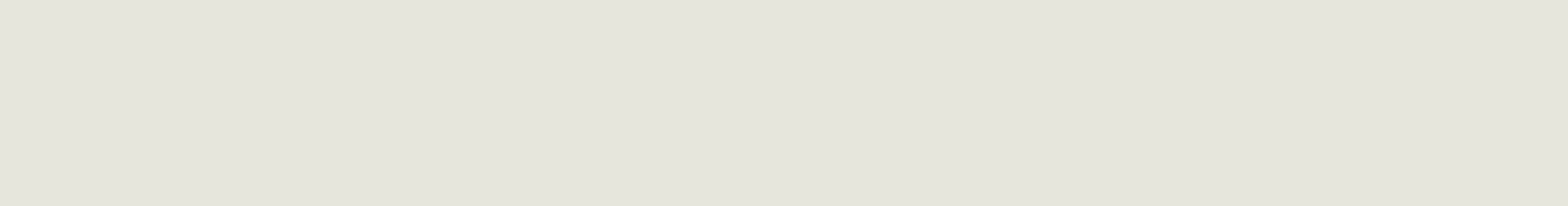 Indoor ceramic wallpaperNovoceram, French ceramic producer since 1863, unveils a collection of tiles in decorated porcelain stoneware for indoor use.PRESS RELEASEDilemme is a collection of tiles in decorated porcelain stoneware that Novoceram, French ceramic producer since 1863, has designed for interior floors and walls. This collection recalls the slightly ribbed effect of Shantung silks through its lines and three-dimensional optical effects. Dilemme appears as an elegant “décor mix” which is described as chic and graphic and plays on the various shades of grey.Dilemme is available in a 60x60 cm format.To find out more about Dilemme and (re)discover all the Novoceram collections, visit our official website or join our Facebook page.DILEMMEIndoor ceramic wallpaperPRODUCT INFORMATION SHEETDILEMMEIndoor ceramic wallpaperOUR CERTIFICATIONS :ISO EN 9001: norm that sets out the requirements related to a quality management system that is part of a continual improvement at all levels which includes : strong customer relation and the anticipation of their needs, internal organisation, supplier relationship and production process.ISO EN 14001: norm that sets out the requirements related to an environmental management system based on environmental commitment and on strict standards and goals that the company has set to control and reduce its impact on the environment.ISO EN 50001: norm that sets out the requirements linked with energy management systems. This certification, driven by the wish to better control and optimise energy consumption, is the logical continuation of a continuous improvement approach and an environmental commitment.PRODUCT CERTIFICATIONS:Indoor emissions: index which measures emissions of volatile substances posing a risk of inhalation toxicity. All our tiles are assigned A+, - the best note in the classification. Furthermore, as they do not contain Volatile Organic Compounds (VOCs), they even outperform all the requirements for the A+ classification.Novoceram products are involved in obtaining various ecological certifications for the construction industry such as such as the French certification HQE (High Environmental Quality) and the American one, LEED (Leadership in Energy and Environmental Design. Novoceram has also established the PEF (Performance Environnemental Footprint) and EPD (Environnemental Product Declaration) of its products which indicate the potential environmental impact of a product throughout its entire life cycle. INTENDED USE: Interior floor and wall tilesTECHNOLOGY: Decorated porcelain stoneware COLORS: -TILE SIZES: 60x60 cmFINISHING TOUCH: SmoothDECORATION AND SPECIAL PIECES: - 